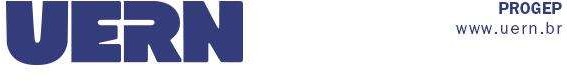 REQUERIMENTO PADRÃO DO SERVIDORREQUERIMENTO PADRÃO DO SERVIDORREQUERIMENTO PADRÃO DO SERVIDORA Profa. Isabel Cristina Amaral de Sousa Rosso NelsonPró-Reitora de Gestão de Pessoas – PROGEPA Profa. Isabel Cristina Amaral de Sousa Rosso NelsonPró-Reitora de Gestão de Pessoas – PROGEPA Profa. Isabel Cristina Amaral de Sousa Rosso NelsonPró-Reitora de Gestão de Pessoas – PROGEPNº Processo SEI:Data da Solicitação: 	/	/	Data da Solicitação: 	/	/	Requerente:Requerente:Requerente:Endereço:Endereço:Endereço:Email:Email:Email:CPF:Matrícula:Telefone:Cargo/Função:Classe:Nível:Órgão e Unidade de Lotação:Órgão e Unidade de Lotação:Órgão e Unidade de Lotação:Objeto de RequerimentoObjeto de RequerimentoObjeto de RequerimentoOutros dados/Base Legal:Outros dados/Base Legal:Outros dados/Base Legal:Tendo anexado os documentos para o devido processamento, nestes termos peço deferimento. Mossoró/RN,	/	/	AssinaturaTendo anexado os documentos para o devido processamento, nestes termos peço deferimento. Mossoró/RN,	/	/	AssinaturaTendo anexado os documentos para o devido processamento, nestes termos peço deferimento. Mossoró/RN,	/	/	Assinatura(Reservado ao Chefe Imediato) Concordo (	)Discordo (	) 	Mossoró/RN,	/	/ 	Assinatura do Chefe 	AssinaturaInformação: 	/	/		 	Data	ProgepInformação: 	/	/		 	Data	Progep